Area of StudyFill in the space on the cover sheet with one of these areas, the primary focus of your research:AgingAnimal Models/Mouse ModelsBasic GeneticsBasic ImmunologyBiochemistryBioinformaticsBiomedical EngineeringBiophysicsCancer GeneticsCarcinogenesisCell BiologyCell DeathChemical BiologyChemopreventionChemoresistanceChromatin BiologyChromosome and Telomere BiologyComputational BiologyDevelopmental BiologyDevelopmental NeurobiologyDiagnosticsDrug DiscoveryEndocrinologyEpidemiology/Population ScienceEpigeneticsEvolutionExperimental TherapeuticsGene TherapyGenome ArchitectureGenome MaintenanceGenomicsHuman GeneticsImagingImmunotherapyInfectious DiseaseInvasion and MetastasisMedicinal ChemistryMetabolismMicrobiologyNanotechnologyNeuroscienceOrganic ChemistryOutcomes ResearchPain Management/Palliative CarePathologyPharmacogenomics and BiomarkersPhysical ChemistryPreventionProliferation/Cell CycleProtein processingProteomicsQuantitative BiologyRNA (RNA processing, miRNA and piRNA mechanisms, enzymatic RNAs etc.)SenescenceSignal TransductionStem Cell BiologyStructural BiologySurgical OncologySystems BiologyToxicology/ToxicogenomicsTumor ImmunologyVaccine TherapyVascular Biology/AngiogenesisVirologyType(s) of CancerFill in the space on the cover sheet with any that are directly related to your research:AIDS-Related CancersAll CancersBladderBreastColorectalEsophageal’s TumorsGallbladderGastricGynecological (including Cervical, Endometrial, Ovarian, Uterine, Vaginal, Vulvar)Head and Neck Kidney (Renal Cell)LeukemiasLiver (including Hepatocellular, Cholangiocarcinoma, etc.)LungLymphomasMerkel CellMesotheliomaMyeloma (including Monoclonal Gammopathy of Undetermined Significance)NasopharyngealNeuroendocrine (including Carcinoid, Adrenal Pheochromocytomas, Medullary Carcinomas of the Thyroid, Multiple Endocrine Neoplasia Syndromes, Pancreatic Endocrine Tumors, etc.)Neuro-oncology (including Adult Brain, Pediatric Brain, Meningiomas, CNS, etc.)PancreaticProstateRetinoblastomaSarcomasSkin (Melanoma and Non-melanoma)Testicular (including other Germ Cell Tumors)Thyroid (including Papillary, Follicular and Anaplastic)Wilm’s Tumor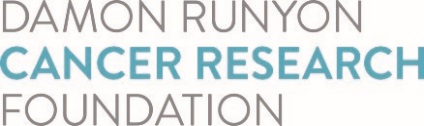 Clinical Investigator AwardApplication Cover SheetComplete all sections of this form.Application Cover SheetComplete all sections of this form.APPLICANTAPPLICANTAPPLICANTLast Name:Last Name:Degree(s):Address:Address:First Name:MI:Gender:Address:Address:Citizenship:Date of Birth:Date of Birth:Address:Address:Academic Title:Academic Title:Academic Title:Telephone:Cell:Date of Appointment (Required):Date of Appointment (Required):Date of Appointment (Required):Other Funding Agencies Applied To:Other Funding Agencies Applied To:Institution:Institution:Institution:E-Mail:E-Mail:Department(s):Department(s):Department(s):Signature: Signature: Last Name:Last Name:Degree(s):Address:Address:First Name:MI:Gender:Address:Address:Citizenship:Date of Birth:Date of Birth:Address:Address:Academic Title:Academic Title:Academic Title:Telephone:Fax:Date of Appointment: Date of Appointment: Date of Appointment: E-Mail:E-Mail:Institution:Institution:Institution:I have read and approved the applicant’s research proposal:   YI have read and approved the applicant’s research proposal:   YDepartment(s):Department(s):Department(s):I confirm the applicant is under no obligation to any industrial ties or obligations that the mentor may have:   YI confirm the applicant is under no obligation to any industrial ties or obligations that the mentor may have:   YSignature:Signature:Signature:CLINICAL RESEARCH PROPOSALCLINICAL RESEARCH PROPOSALTitle:Clinical Research Area [refer to the following ‘Area of Study’ list, select one option]:Title:Type(s) of Cancer [refer to the following ‘Type of Cancer’ list for option(s)]:Human Subjects:   Y   NBiohazards:   Y   NVertebrate Animals:   Y   NI confirm that there is no scientific overlap between any of my other sources of research support and the proposed project:   Y   NI confirm that there is no scientific overlap between any of my other sources of research support and the proposed project:   Y   NClinical Investigator AwardPage 2Application Cover SheetComplete all sections of this form.Application Cover SheetComplete all sections of this form.SPONSORING DEAN OR DEPARTMENT CHAIRSPONSORING DEAN OR DEPARTMENT CHAIRSPONSORING DEAN OR DEPARTMENT CHAIRSPONSORING DEAN OR DEPARTMENT CHAIRName:Name:Gender:Institution:Title:Title:Title:Address:Telephone:Fax:Fax:Address:E-Mail:E-Mail:E-Mail:Signature:FISCAL OFFICERFISCAL OFFICERFISCAL OFFICERName:Name:Gender:Institution:Title:Title:Title:Address:Telephone:Fax:Fax:Address:E-Mail:E-Mail:E-Mail:Signature:APPROVED BY EXECUTIVE OFFICERAPPROVED BY EXECUTIVE OFFICERAPPROVED BY EXECUTIVE OFFICERAPPROVED BY EXECUTIVE OFFICERName:Name:Gender:Institution:Title:Title:Title:Address:Telephone:Fax:Fax:Address:E-Mail:E-Mail:E-Mail:Signature:CO-MENTOR (if applicable)CO-MENTOR (if applicable)CO-MENTOR (if applicable)Last Name:Last Name:Degree(s):Address:Address:First Name:MI:Gender:Address:Address:Citizenship:Date of Birth:Date of Birth:Address:Address:Academic Title:Academic Title:Academic Title:Address:Address:Date of Appointment: Date of Appointment: Date of Appointment: Telephone:Fax:Institution:Institution:Institution:E-Mail:E-Mail:Department(s):Department(s):Department(s):Signature:Signature:Clinical Investigator AwardClinical Investigator Award